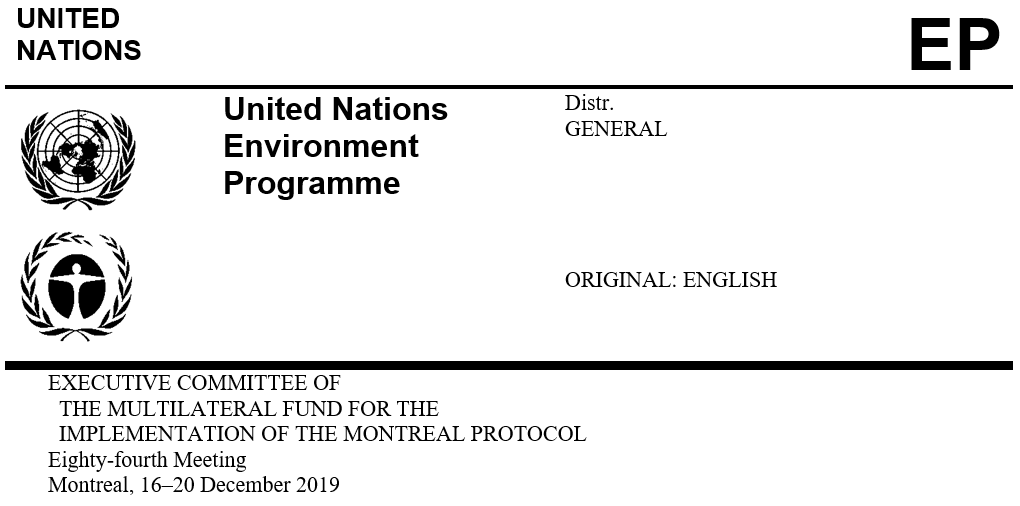  
   


   UNEP/OzL.Pro/ExCom/84/21
   19 November 2019PROGRESS REPORT OF THE WORLD BANK AS AT 31 DECEMBER 2018This document presents the progress report of the World Bank as at 31 December 2018.Scope of the documentThis document consists of the following parts:Part I:	Projects approved under the regular contributions to the Multilateral Fund. It presents a summary of progress in implementation of projects for 2018 and cumulative since 1991; it contains a review on the status of implementation of each ongoing project at the country level; and it identifies projects with implementation delays and the potential impact on the phase-out of controlled substances, and projects with outstanding issues for consideration by the Executive Committee. Part II:	Projects approved under the additional voluntary contributions for fast start support for HFC phase-down. It provides a status of implementation of HFC phase-down projects funded under the voluntary contributions.Recommendation.Annex I to the present document contains an analysis of the progress report.Measurements used in the progress reportsPrior to agreement on the Kigali Amendment, all controlled substances under the Montreal Protocol were ozone-depleting substances, measured in ODP tonnes. Controlled substances under the Kigali Amendment are not ozone-depleting substances, and their control targets are measured in mt CO2-eq. (i.e., consumption in metric tonnes (mt) multiplied by the global warming-potential (GWP) of the substance). Notwithstanding the two different measurements for reporting controlled substances, the progress report of the World Bank submitted to the 84th meeting is based on ODP tonnes for all controlled substances. An overview of HFC phase-down activitiesAs of 31 December 2018, the Executive Committee had approved six HFC-related projects under the additional voluntary contributions amounting to US $1,213,514 (excluding agency support costs). Regarding enabling activities, extension of the completion dates of two of these projects was approved at the 83rd meeting and requests for extension for one project has been submitted to the 84th meeting.Progress review process by the SecretariatThe Secretariat reviewed the status of implementation of each ongoing project on a country-by-country basis taking into account implementation delays that have occurred with respect to planned completion dates that had been reported in 2018, the potential impact of these delays on the phase-out of controlled substances and the rate of planned disbursements. The Secretariat had several discussions with the World Bank, where a number of issues on ongoing projects were raised and subsequently satisfactorily resolved. Part I: 	Projects approved under the regular contributions to the Multilateral FundSummary of progress in implementation of projects for 2018 and cumulativeImplementation of projects and activities by the World Bank for 2018 and cumulative since 1991 up to 31 December 2018 is summarized as follows:Phase-out: In 2018, 98.1 ODP tonnes of consumption of controlled substances were phased out and an additional 33.2 ODP tonnes of consumption of controlled substances were approved for phase-out. Since 1991, 146,006 ODP tonnes of consumption of controlled substances and 186,808 ODP tonnes of production of controlled substances had been phased out, of an expected total of 304,578 ODP tonnes from projects approved (excluding cancelled and transferred projects);Disbursements/approvals: In 2018, US $9.33 million was disbursed and US $13.74 million was planned for disbursement based on the 2017 progress report, representing a rate of disbursement of 68 per cent of that planned. Cumulatively, US $1.13 billion had been disbursed out of the total US $1.16 billion approved for disbursement (excluding agency support costs). This represents a rate of disbursement of 97 per cent. In 2018, US $26.41 million was approved for implementation;Cost-effectiveness (in ODP):  Since 1991, the average cost-effectiveness of investment projects approved leading to a permanent reduction in consumption was US $5.48/kg and for the production sector was US $4.91/kg. The average cost-effectiveness of investment projects per ODP tonne was US $3.00/kg for completed projects and US $95.55/kg for ongoing projects; Number of projects completed: In 2018, 21 projects were completed. Since 1991, 1,063 projects of the 1,087 projects approved (excluding closed or transferred projects) were completed. This represents a completion rate of 98 per cent; Speed of delivery – investment projects: Nine investment projects have been completed in 2018. Since 1991, the average time for completion of investment projects has been 40 months after their approval. First disbursements under these projects occurred, on average, 24 months after they had been approved;Speed of delivery – non-investment projects: Projects that were completed in 2018 were completed on average 42 months after their approval. Since 1991, the average time for completion of non-investment projects has been 36 months after their approval. First disbursements under these projects occurred, on average, 22 months after they had been approved;Project preparation: Of the 291 project preparation activities approved by the end of 2018, 290 have been completed, leaving one ongoing; Implementation delays: There were a total of 17 ongoing investment projects under implementation at the end of 2018. These projects, on average, are experiencing a delay of 45 months. However, there are no projects classified as “projects with implementation delays” that are subject to the procedures of project cancellation (as multi-year agreements (MYAs) are not subject to those procedures); andMYAs: In 2018, the World Bank was implementing eight MYAs for HCFC phase-out management plans (HPMPs). Since 1991, 39 MYAs have been approved and 31 MYAs have been completed. Project implementation progress in 2018Of the 20 ongoing projects, excluding institutional strengthening (IS) and project preparation, four projects have revised planned dates of completion since the 2017 progress report. Details of progress in implementation of projects associated with the HPMPs for China (stage II of the polyurethane foam sector plan), Jordan and Viet Nam and reports on projects with specific reporting requirements associated with China (CFC production phase-out, process agent, CFC and halon phase-out and HPMP) and Indonesia (HPMP) have been submitted to the 84th meeting. Recommendations for outstanding issues for these projects, including approval of extension requests, if any, are addressed in the relevant sections of these documents. There were no outstanding issues for the remaining ongoing projects.Part II:	PROJECTS APPROVED UNDER THE ADDITIONAL VOLUNTARY CONTRIBUTIONS FOR FAST START SUPPORT FOR HFC PHASE-DOWNAs of 31 December 2018, the Executive Committee had approved six HFC-related projects as summarized in Table 1. Table 1. HFC-related projects approved in 2018*Excludes agency support costs.Of the six projects approved by the end of 2018, one project preparation has been completed. The investment project related to the phase-out of 8.8 mt (12,555 mt CO2-eq.) of HFCs, is at an early stage of implementation, with no funding being disbursed; however, the World Bank confirmed that the project will be completed on time. Enabling activities are at various stages of implementation. Cumulatively, US $143,390 had been disbursed out of the total US $1,213,514 approved for disbursement (excluding support costs), representing a disbursement rate of 12 per cent.RecommendationThe Executive Committee may wish to note the progress report of the World Bank as at 31 December 2018 contained in document UNEP/OzL.Pro/ExCom/84/21.Annex IANALYSIS OF THE PROGRESS REPORT OF THE WORLD BANK AS AT 31 DECEMBER 2018This Annex consists of the following two parts:Part I:	Projects approved under the regular contributions to the Multilateral Fund.Part II:	Projects approved under the additional voluntary contributions for fast start support for HFC phase-down.Part I: 	Projects approved under the regular contributions to the Multilateral FundAs of 31 December 2018, the Executive Committee had approved US $1.28 billion consisting of US $1.16 billion for the implementation of investment and non-investment projects and US $117.02 million for agency support costs, as shown in Table 1. In 2018, seven new projects and activities were approved. This level of funding is expected to result in the phase-out of 304,578 ODP tonnes of consumption and production of controlled substances. Table 1: Approved funding by sector for the World Bank as at 31 December 2018A summary of the status of projects implemented by category is presented in Table 2. Table 2: Status of project implementation by category*Excludes closed and transferred projects.**Excludes agency support costs.Table 3 presents an overview of the status of project implementation by year. All projects and activities approved between 1991 and 2010, have now been completed. Table 3: Status of project implementation by year*Excludes closed and transferred projects.**Excludes agency support costs.Table 4 presents project implementation by country for 2018.Table 4. Summary of project implementation by the World Bank for 2018* No phase-out in 2018 for HFC-related projects.Part II:	Projects approved under the additional voluntary contributions for fast start support for HFC phase-downAs of 31 December 2018, the Executive Committee had approved six HFC-related projects under the additional voluntary contributions amounting to US $1,213,514 (excluding agency support costs). A summary of the status of these projects is presented in Table 5. Table 5. HFC-related projects approved in 2018*Excludes agency support costs.Of the six projects approved by the end of 2018, one project preparation has been completed. The investment project related to the phase-out of 8.8 mt (12,555 mt CO2-eq.) of HFCs, is at an early stage of implementation, with no funding being disbursed. Enabling activities are at various stages of implementation. Cumulatively, US $143,390 had been disbursed out of the total US $1,213,514 approved for disbursement (excluding support costs), representing a disbursement rate of 12 per cent.TypeNumber of projectsNumber of projectsNumber of projectsFunding (US $)*Funding (US $)*Funding (US $)*Funding (US $)*TypeApprovedCompleted% completedApprovedDisbursedBalance% disbursedInvestment100183,5140183,5140Project preparation1110030,00030,0000100Technical assistance - Enabling activities4001,000,000113,390886,61011Total61171,213,514143,3901,070,12412SectorFunding (US $)Aerosol22,984,030Destruction400,000Fire fighting0Foam136,426,742Halon70,221,038Fumigants5,837,887Multiple sectors2,341,168Other5,059,360Phase-out plan202,548,086Process agent114,342,497Production382,729,770Refrigeration180,323,076Several28,969,731Solvents10,237,394Sterilant661,227Sub-total1,163,082,006Agency support costs117,016,674Total1,280,098,680TypeNumber of projects*Number of projects*Number of projects*Funding (US $)**Funding (US $)**Funding (US $)**Funding (US $)**TypeApprovedCompleted% completedApprovedDisbursedBalance% disbursedCountry programme29291001,627,7321,627,7320100Demonstration881006,313,7536,114,808198,94597Institutional strengthening (IS)5047949,569,9818,823,324746,65792Investment632615971,102,492,2001,067,432,07835,060,12297Project preparation29129010026,689,02526,682,7506,275100Technical assistance73709616,083,54814,947,5501,135,99893Training44100305,766305,7660100Total1,0871,063981,163,082,0061,125,934,00837,147,99897YearNumber of projects*Number of projects*Number of projects*Funding (US$)**Funding (US$)**Funding (US$)**Funding (US$)**YearApprovedCompleted% completedApprovedDisbursedBalance% disbursed199142421005,429,4045,429,40401001992767610028,047,70528,047,70501001993797910042,538,40542,538,40501001994919110041,081,26741,081,2670100199511211210047,224,18647,224,18601001996555510029,319,47929,319,47901001997959510056,173,10256,173,104-21001998595910035,959,41835,959,41711001999737310064,173,13864,173,13801002000676710036,982,13436,982,13401002001292910055,212,85355,212,854-11002002323210064,357,77864,357,77801002003242410072,734,11972,734,11901002004292910077,111,77077,111,77001002005282810068,592,86568,592,86501002006222210064,473,26064,473,26001002007252510066,005,27066,005,27001002008282810040,214,77440,214,77401002009222210025,563,46125,541,66221,799100201016161001,148,6231,148,623010020111077044,668,99744,182,659486,3389920121099011,745,77911,698,14547,6341002013757143,650,18943,581,58268,607100201413129228,346,33328,346,3330100201513118569,350,80469,344,5296,275100201618126712,894,4574,515,9748,378,48335201753603,673,5651,651,2912,022,27445201870026,408,870292,28126,116,5891Total1,0871,063981,163,082,0061,125,934,00837,147,99897CountryPhased out in 2018*(ODP tonnes)Percentage of planned phase-out achieved in 2018Estimated funds disbursed in 2018 (US$)Funds disbursed in 2018 (US$)Percentage of funds disbursed over estimation in 2018Percentage of planned projects completed in 2018Argentina0.043,81543,815100100China0.005,868,3122,320,3374060Indonesia19.91,630,4801,600,59698Jordan0.0444,815134,5403050Saudi Arabia3.6100554,400477,00086100Thailand74.61005,114,5804,749,4329392Vietnam0.085,00000Global0.000100Total98.1413,741,4029,325,7196883TypeNumber of projectsNumber of projectsNumber of projectsFunding (US $)*Funding (US $)*Funding (US $)*Funding (US $)*TypeApprovedCompleted% completedApprovedDisbursedBalance% disbursedInvestment100183,5140183,5140Project preparation1110030,00030,0000100Enabling activities4001,000,000113,390886,61011Total61171,213,514143,3901,070,12412